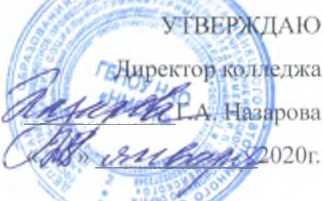 ПРАВИЛА ПРИЕМАв государственное бюджетное профессиональное образовательное
учреждение Ненецкого автономного округа«Нарьян-Марский социально-гуманитарный колледж
имени И.П. Выучейского»на 2020-2021 учебный годРассмотренона заседанииСовета колледжа«28»января020 г. (протокол № 4 )Нарьян-Мар2020 г.СОДЕРЖАНИЕ1. Общие положения1.1. Настоящие правила приема разработаны в соответствии с:- Федеральным Законом Российской Федерации от 29.12.2012 № 273 – ФЗ «Об образовании в Российской Федерации» (с последующими дополнениями);- Приказом Минобрнауки России от 14.06.2013 г. № 464 «Об утверждении Порядка организации и осуществления образовательной деятельности по образовательным программам среднего профессионального образования» (с изменениями от 22 января 2014г);- Приказом Миноборнауки России от 23.01.2014 № 36 (ред. от 26.03.2010)  «Об утверждении Порядка приема на обучение по образовательным программам среднего профессионального образования»;- Приказ Минпросвещения России от 26.11.2018 г. № 243 «О внесении изменений в Порядок приема на обучение по образовательным программам среднего профессионального образования, утвержденный приказом Министерства образования и науки Российской Федерации от 23 января 2014 г. № 36»;- Приказом Минобрнауки России от 29 октября 2013г. №1199 «Об утверждении перечней профессий и специальностей среднего профессионального образования»;- Приказом Минобрнауки России от 30 декабря 2013г. № 1422 «Об утверждении Перечня вступительных испытаний при приеме на обучение по образовательным программам среднего профессионального образования по профессиям и специальностям, требующим у поступающих наличия определенных творческих способностей, физических и (или) психических качеств»;- Постановлением Правительства Российской Федерации от 14 августа 2013 г. № 697 «Перечень специальностей и направлений подготовки, при приеме на обучение по которым поступающие проходят обязательные предварительные медицинские осмотры (обследования) в порядке, установленном при заключении трудового договора или служебного контракта по соответствующей должности или специальности»;- Приказом Минтруда России от 2 ноября 2015 г. № 831 «Об утверждении списка 50 наиболее востребованных на рынке труда, новых и перспективных профессий, требующих среднего профессионального образования»;-Федерального Закона от 27 июля 2006 г. № 152 «О персональных данных»;- Правил оказания платных образовательных услуг, утвержденных Постановлением Правительства Российской Федерации от 15.08.2013 № 706 (в редакции 29.11.2018);- Постановлением Администрации Ненецкого автономного округа от 06 декабря 2016 №385-п «О внесении изменений в постановление Администрации Ненецкого автономного округа от 19.09.2013 № 346-п»- Уставом ГБПОУ НАО «Нарьян-Марский социально-гуманитарный колледж имени И.П.Выучейского»;- Положением «О приемной комиссии» ГБПОУ НАО «Нарьян-Марский социально-гуманитарный колледж имени И.П.Выучейского»  1.2. Настоящие Правила приема граждан на обучение по образовательным программам среднего профессионального образования на 2020/2021 учебный год (далее Правила) регламентируют прием в имеющее государственную аккредитацию государственное бюджетное профессиональное образовательное учреждение Ненецкого автономного округа «Нарьян-Марский социально-гуманитарный колледж имени И.П. Выучейского» (далее Колледж) для обучения по программам подготовки специалистов среднего звена за счет средств окружного бюджета, по договорам с оплатой стоимости обучения с юридическими и (или) физическими лицами.1.3. В Колледж принимаются граждане Российской Федерации, иностранные граждане и лица без гражданства, в том числе соотечественники, проживающие за рубежом, имеющие документ государственного образца об основном общем образовании, о среднем общем образовании, среднем профессиональном образовании или высшем профессиональном образовании.1.4. Прием иностранных граждан в ГБПОУ НАО «Нарьян-Марский социально-гуманитарный колледж имени И.П. Выучейского» для обучения по образовательным программам подготовки специалистов среднего звена осуществляется в соответствии с настоящими Правилами и международными договорами Российской Федерации, федеральными законами или установленной Правительством Российской Федерации квотой на образование иностранных граждан в Российской Федерации, а также по договорам об оказании платных образовательных услуг.1.5. Прием в Колледж для получения среднего профессионального образования за счет средств окружного бюджета является общедоступным, если иное не предусмотрено законодательством Российской Федерации.    1.6. Перечень специальностей и количество мест для приема граждан за счет окружного бюджета определено в соответствии с Распоряжением Департамента образования, культуры и спорта НАО от 25 декабря 2019 года 1117- р  «О распределении утвержденных объемов контрольных цифр приема по профессиям, специальностям для обучения по образовательным программам среднего профессионального образования за счет бюджетных ассигнований Ненецкого автономного округа на 2020 - 2021 учебный год»:На базе 9 классов- специальность 09.02.05 Сетевое и системное администрирование -25 бюджетных мест;- специальность  44.02.01 Дошкольное образование -  25 бюджетных мест;- специальность  54.02.01 Дизайн (по отраслям) -  25 бюджетных мест;На базе 11 классов- специальность 38.02.06. Финансы (по отраслям) - 25 мест (на возмездной основе);- специальность 34.02.01 Сестринское дело - 25 бюджетных мест    Сверх установленных контрольных цифр приема, финансируемых за счет окружного бюджета, Колледж может осуществлять прием граждан в пределах численности по договорам с физическими и (или) юридическими лицами с оплатой ими стоимости обучения. 2. Перечень специальностей на 2020-2021 уч. годЗа счет средств окружного бюджета на 2020/2021 учебный год Колледж объявляет набор поступающих для обучения по следующим специальностям:очная форма обученияНА БАЗЕ ОСНОВНОГО ОБЩЕГО ОБРАЗОВАНИЯ:-специальность 09.02.05  Сетевое и системное администрирование – базовая подготовка, срок обучения – 3 года 10 месяцев, квалификация – сетевой и системный администратор;- специальность  44.02.01  Дошкольное образование – углубленная подготовка, срок обучения  3 года 10 месяцев, квалификация; квалификация – воспитатель детей дошкольного возраста;- специальность  54.02.01  Дизайн (по отраслям) - углубленная подготовка,  срок обучения  3 года 10 месяцев; квалификация – дизайнер НА БАЗЕ СРЕДНЕГО ОБЩЕГО ОБРАЗОВАНИЯ:- специальность  34.02.01 Сестринское дело – базовая  подготовка, срок обучения  2  года 10 месяцев, квалификация – медицинская сестраНа возмездной (платной) основе на 2020/2021 учебный год  Колледж объявляет набор поступающих для обучения по следующим специальностям/профессиям:очная форма обученияНА БАЗЕ СРЕДНЕГО ОБЩЕГО ОБРАЗОВАНИЯ: -специальность.38.02.06 Финансы (на возмездной основе) - базовая подготовка (актуализированный профессиональный стандарт),  срок обучения – 1 год 10 месяцев; квалификация – финансистзаочная форма обученияНА БАЗЕ СРЕДНЕГО (ПОЛНОГО) ОБЩЕГО ОБРАЗОВАНИЯ:- специальность 46.02.01 Документационное обеспечение управления и архивоведение – базовая подготовка, срок обучения 2 года 10 месяцев, квалификация - специалист по документационному обеспечению управления, архивист-специальность 51.02.03 Библиотековедение – базовая подготовка,  срок обучения 2 года 10 месяцев, квалификация -  библиотекарь 3. Организация приема граждан, поступающих в Колледж Колледж объявляет прием граждан только при наличии лицензии на право ведения образовательной деятельности по программам подготовки специалистов среднего звена. Организация приема граждан для обучения по освоению образовательных программ осуществляется приемной комиссией Колледжа. Председателем приемной комиссии является директор Колледжа.Председатель приемной комиссии утверждает составы экзаменационной и апелляционной комиссий.Состав, полномочия и порядок деятельности приемной комиссии регламентируются положением о ней, утвержденным Советом колледжа.Работу приемной комиссии и делопроизводство, а также личный прием поступающих и их родителей (законных представителей) организует ответственный секретарь приемной комиссии, который назначается директором Колледжа.При приеме в Колледж обеспечиваются соблюдение прав граждан в области образования, установленных законодательством Российской Федерации, гласность и открытость работы приемной комиссии.С целью подтверждения достоверности документов, представляемых поступающими, приемная комиссия вправе обращаться в соответствующие государственные (муниципальные) органы и организации.4. Организация информирования поступающихС целью ознакомления поступающего и его родителей (законных представителей) на информационном стенде приемной комиссии и на официальном сайте колледжа (www.nmsgc.org) размещается следующая информация:4.1.1. Не позднее 1 марта:- Устав колледжа;- Лицензия на право ведения образовательной деятельности;- Свидетельство о государственной аккредитации колледжа с приложениями, обеспечивающее право на выдачу документов государственного образца о среднем профессиональном образовании;-  Правила приема в колледж;- Перечень специальностей, по которым колледж объявляет прием в соответствии с лицензией на осуществление образовательной деятельности (с выделением форм получения образования (очной, заочной);- Требования к уровню образования, необходимого для поступления (основное общее, среднее общее образование);- Перечень вступительных испытаний и формы проведения вступительных испытаний;- Особенности проведения вступительных испытаний для инвалидов и лиц с ограниченными возможностями здоровья;- Информация о необходимости прохождения поступающими обязательного медицинского осмотра.4.1.2. Не позднее 1 июня:- общее количество мест для приема по каждой специальности, в том числе по различным формам получения образования;- количество бюджетных мест для приема по каждой специальности, в том числе по различным формам получения образования;- количество мест по каждой специальности по договорам с оплатой стоимости обучения;- информация о количестве мест в общежитии, выделяемых для иногородних поступающих;- образец договора для поступающих на места по договорам с оплатой стоимости обучения;- правила подачи и рассмотрения апелляций по результатам вступительных испытаний.4.2. В период приема документов Приемная комиссия колледжа ежедневно размещает на официальном сайте Колледжа и информационном стенде сведения о количестве поданных заявлений по каждой специальности с выделением форм получения образования (очная, заочная).4.3. Приемная комиссия колледжа обеспечивает функционирование телефонной линии и раздела сайта «АБИТУРИЕНТАМ» для ответов на обращения, связанные с приемом граждан в колледж.Прием документов от поступающих в Колледж С  19 июня по 10 августа производится прием документов у поступающих на 1-й курс очного отделения для обучения в Колледже по следующим специальностям:54.02.01  Дизайн (по отраслям)34.02.01 Сестринское дело       С  19 июня по 14 августа производится прием документов у поступающих на 1-й курс очного отделения для обучения в Колледже по следующим специальностям:09.02.05  Сетевое и системное администрирование 44.02.01  Дошкольное образование 38.02.06. Финансы (по отраслям) - на возмездной основе     С  19 июня по 14 сентября производится прием документов у поступающих на 1-й курс заочного отделения для обучения в Колледже по следующим специальностям:46.02.01 Документационное обеспечение управления и архивоведение51.02.03 Библиотековедение5.2. При наличии свободных мест по решению приемной комиссии Колледжа прием документов может быть продлен до 25 ноября текущего года.5.3. Прием в Колледж для обучения по программам подготовки специалистов среднего звена проводится по личному заявлению граждан.5.4. При подаче заявления о приеме в Колледж на очную форму обучения поступающий предъявляет следующие документы:- документ, удостоверяющий его личность, гражданство (оригинал или ксерокопию);- документ государственного образца об образовании и (или) документа об образовании и о квалификации (оригинал или ксерокопию);- 4 фотографии (размер 3х4);- медицинскую справку (форма 86У);- характеристику.5.5. Поступающие из числа лиц с ограниченными возможностями здоровья и инвалидов дополнительно – документ, подтверждающий инвалидность или ограниченные возможности здоровья, требующие создания специальных условий для обучения, а также медицинский допуск к обучению по выбранной специальности.5.6. Поступающие из числа детей-сирот или детей, оставшихся без попечения родителей, должны дополнительно представить в приемную комиссию Колледжа копии документов, подтверждающих их статус.5.7. В заявлении поступающим указываются следующие сведения:фамилия, имя и отчество (последнее – при наличии);дата рождения;реквизиты документа, удостоверяющего его личность, когда и кем выдан;сведения о предыдущем уровне образования и документе об образовании, его подтверждающем;специальность, для обучения по которой он планирует поступать в колледж, с указанием условий обучения и формы получения образования (в рамках контрольных цифр приема, мест по договорам об оказании платных образовательных услуг);нуждаемость в предоставлении общежития;необходимость создания для поступающего специальных условий обучения в связи с его инвалидностью или ограниченными возможностями здоровья.В заявлении фиксируется факт ознакомления с Уставом колледжа, с копиями лицензии на осуществление образовательной деятельности, свидетельства о государственной аккредитации и приложения к ним, что заверяется личной подписью поступающего.Подписью поступающего заверяется также следующее:- получение среднего профессионального образования впервые;- ознакомление с датой предоставления оригинала документа об образовании и (или) документа об образовании и о квалификации;- согласие на обработку своих персональных данных в порядке, установленном ФЗ от 27.07.2006 г. №152-ФЗ.В случае предоставления поступающим заявления, содержащего не все сведения, предусмотренные настоящим пунктом, и (или) сведения, не соответствующие действительности, Колледж возвращает документы поступающему.5.8. Заявление о приеме и иные необходимые документы могут быть направлены поступающим через операторов почтовой связи общего пользования (далее – по почте). В этом случае поступающий к заявлению о приеме прилагает ксерокопии документов, удостоверяющих его личность и гражданство, документ государственного образца об образовании и (или) документ об образовании и о квалификации, характеристику, медицинскую справку (форма 86У), а также 4 фотографии (размер 3х4).Прием документов, направленных по почте, для специальностей очного отделения:   54.02.01  Дизайн (по отраслям) и 34.02.01 Сестринское дело  завершается 10 августа 2020 г.Прием документов, направленных по почте, для специальностей очного отделения: 09.02.05  Сетевое и системное администрирование, 44.02.01  Дошкольное образование 38.02.06. Финансы (по отраслям) – /на возмездной основе/   завершается  14 августа 2020 года.       Прием документов, направленных по почте, для специальностей заочного отделения 46.02.01 Документационное обеспечение управления и архивоведение и 51.02.03 Библиотековедение завершается  14 сентября 2020 г.При наличии свободных мест прием документов на все специальности продлевается до 25 ноября текущего года.Документы направляются поступающим почтовым отправлением с уведомлением и описью вложения. Уведомление и заверенная опись вложения являются основанием подтверждения приема документов поступающего.5.9. На каждого поступающего заводится личное дело, в котором хранятся все сданные документы.5.10. Поступающему, при личном предоставлении документов, выдается расписка о приеме документов.5.11. По письменному заявлению поступающие имеют право забрать оригинал документа об образовании и (или) документа об образовании и о квалификации и другие документы, представленные поступающим. Документы возвращаются колледжем в течение следующего рабочего дня после подачи заявления.5.12. Поступающие, представившие в приемную комиссию заведомо подложные документы, несут ответственность, предусмотренную законодательством РФ.6. Вступительные испытания6.1. При приеме в колледж для обучения по специальностям 54.02.01 Дизайн (по отраслям) и 34.02.01 Сестринское дело   проводятся вступительные испытания: - для специальности 54.02.01  Дизайн (по отраслям) - вступительные испытания нацелены на выявление у поступающих определенных творческих способностей, необходимых для освоения данной специальности в форме творческой работы;- для специальности 34.02.01 Сестринское дело вступительные испытания в форме собеседования направлены на выявление у поступающих определенных психологических качеств необходимых для освоения данной специальности.   Требования к успешному прохождению вступительных испытаний излагаются в программах вступительных испытаний по данным специальностям и доводятся до сведения поступающих до проведения вступительного испытания.6.2. Члены предметной комиссии оценивают результаты вступительных испытаний по зачетной системе согласно установленным критериям. Успешное прохождение вступительных испытаний подтверждает наличие у поступающих определенных творческих способностей, психологических качеств, необходимых для обучения по соответствующим программам подготовки специалистов среднего звена. Результаты вступительных испытаний заносятся в ведомость.6.3. Расписание вступительных испытаний, дата, время, состав комиссии и место проведения, а также дата объявления результатов утверждаются председателем приемной комиссии и доводятся до сведения поступающих не позднее 1 июня.6.4. На вступительных испытаниях обеспечивается спокойная и доброжелательная обстановка, поступающим предоставляется возможность наиболее полно проявить необходимые качества и способности. Колледж обеспечивает объективность оценки качеств и способностей поступающих.6.5. Лица, не явившиеся на вступительные испытания по уважительной причине, при наличии подтверждающего документа, допускаются к нему в параллельных группах или индивидуально до даты зачисления в колледж.6.6. Лица, не явившиеся на вступительные испытания без уважительной причины, забравшие документы после завершения приема документов, в том числе получившие на вступительных испытаниях результат ниже установленного уровня, подтверждающего успешное прохождение вступительного испытания, не зачисляются в колледж.6.7. Повторная сдача вступительного испытания при получении неудовлетворительной оценки и пересдача вступительного испытания с целью улучшения результата не допускается.7. Особенности проведения вступительных испытаний для инвалидов и лиц с ограниченными возможностями здоровья7.1. Инвалиды и лица с ограниченными возможностями здоровья при поступлении в Колледж сдают вступительные испытания с учетом особенностей психофизического развития, индивидуальных возможностей и состояния здоровья таких поступающих.К вступительным испытаниям допускаются лица с ограниченными возможностями здоровья, имеющие медицинский допуск к обучению по выбранной специальности.7.2. При проведении вступительных испытаний Колледж обеспечивает соблюдение следующих требований:- вступительное испытание проводится для инвалидов и лиц с ограниченными возможностями здоровья в одной аудитории совместно с поступающими, не имеющими ограниченных возможностей здоровья, если это не создает трудностей для поступающих при сдаче вступительного испытания;- присутствие ассистента из числа работников Колледжа или привлеченных лиц, оказывающего поступающим необходимую техническую помощь с учетом их индивидуальных особенностей (занять рабочее место, передвигаться, прочитать и оформить задание, общаться с экзаменатором);- поступающим предоставляется в печатном виде инструкция о порядке проведения вступительного испытания;- поступающие с учетом их индивидуальных особенностей могут в процессе сдачи вступительного испытания пользоваться необходимыми им техническими средствами.Колледж обеспечивает возможность беспрепятственного доступа поступающих в аудитории, туалетные и другие помещения, а также их пребывания в указанных помещениях.Дополнительно при проведении вступительных испытаний Колледж обеспечивает соблюдение следующих требований в зависимости от категорий поступающих с ограниченными возможностями здоровья:а) для слабовидящих:-обеспечивается индивидуальное равномерное освещение не менее 300 люкс;-поступающим для выполнения задания при необходимости предоставляется увеличивающее устройство;-задания для выполнения, а также инструкция о порядке проведения вступительных испытаний оформляются увеличенным шрифтом;б) для глухих и слабослышащих:обеспечивается наличие звукоусиливающей аппаратуры коллективного пользования, при необходимости поступающим предоставляется звукоусиливающая аппаратура индивидуального пользования;в) для лиц с тяжелыми нарушениями речи, глухих, слабослышащих все вступительные испытания по желанию поступающих могут проводиться в письменной форме;г) для лиц с нарушениями опорно-двигательного аппарата:-письменные задания надиктовываются ассистенту;-по желанию поступающих вступительные испытания могут проводиться в устной форме.8. Общие правила подачи и рассмотрения апелляцийпо результатам вступительных испытаний8.1. По результатам вступительных испытаний, поступающий имеет право подать в апелляционную комиссию письменное апелляционное заявление о нарушении, по его мнению, установленного порядка проведения испытания и (или) несогласии с его (их) результатами (далее - апелляция).8.2. Рассмотрение апелляции не является пересдачей вступительных испытаний. В ходе рассмотрения апелляции проверяется только правильность оценки результатов сдачи вступительного испытания.8.3. Апелляция подается поступающим лично на следующий день после объявления результата вступительного испытания. При этом поступающий имеет право ознакомиться со своей работой, выполненной в ходе вступительного испытания, в присутствии членов апелляционной комиссии.Приемная комиссия обеспечивает прием апелляций в течение всего рабочего дня.Рассмотрение апелляций проводится в течение следующего дня после дня ознакомления с результатами вступительных испытаний поступающего.8.4. Поступающий имеет право присутствовать при рассмотрении апелляции и должен иметь при себе документ, удостоверяющий его личность. С несовершеннолетним поступающим (до 18 лет) имеет право присутствовать один из его родителей (законных представителей).8.5. После рассмотрения апелляции выносится решение апелляционной комиссии об оценке по вступительному испытанию.В случае необходимости изменения оценки составляется протокол решения апелляционной комиссии, в соответствии с которым вносится изменение оценки в экзаменационную работу поступающего и экзаменационную ведомость.8.6. При возникновении разногласий в апелляционной комиссии проводится голосование, и решение утверждается большинством голосов.Оформленное протоколом решение апелляционной комиссии доводится до сведения поступающего (под роспись). Выписка из протокола решения апелляционной комиссии хранится в личном деле поступающего.9. Зачисление в Колледж9.1. Зачисление поступающих в Нарьян-Марский социально-гуманитарный колледж на очную форму обучения по специальностям 09.02.05  Сетевое и системное администрирование, 54.02.01 Дизайн (по отраслям), 44.02.01  Дошкольное образование, 34.02.01 Сестринское дело, 38.02.06. Финансы (по отраслям) –/на возмездной основе/  осуществляется  15 августа 2020 года.Зачисление поступающих в Нарьян-Марский социально-гуманитарный колледж на заочную форму обучения по специальностям 46.02.01 Документационное обеспечение управления и архивоведение и 51.02.03 Библиотековедение  проводится  15 сентября 2020 года.9.2. Зачисление поступающего проводится после предоставления ими оригинала документа государственного образца об образовании и (или) документа об образовании и о квалификации в сроки, установленные Колледжем.Срок предоставления в приемную комиссию поступающим на очное отделение оригиналов документов об образовании 14 августа 2020 года; на заочное отделение – 14 сентября 2020 года.9.3. В случае, если численность поступающих превышает количество выделенных мест по специальности, приемная комиссия Колледжа учитывает результаты освоения поступающими образовательной программы основного общего или среднего общего образования, указанные в предоставленных поступающими документах об образовании.9.4. Зачисление производится в следующей последовательности:1) лица, предоставившие оригиналы документов об образовании;2) лица, успешно прошедшие вступительные испытания (если вступительное испытание предусмотрено);3) лица, имеющие более высокий средний балл аттестата;4) при равном количестве баллов при наличии равных преимущественных прав на зачисление - лица, имеющие более высокие баллы по профильным предметам:для специальности:09.02.05 Сетевое и системное администрирование  - русский язык, алгебра, информатика;44.02.01   Дошкольное образование - русский язык, алгебра, биология;54.02.01  Дизайн (по отраслям) – русский язык, технология, ИЗО, черчение;34.02.01  Сестринское дело – русский язык, биология, химия38.02.06. Финансы (по отраслям) - русский язык, алгебра, информатика46.02.01  Документационное обеспечение управления и архивоведение – русский язык, информатика, алгебра51.02.03  Библиотековедение – русский язык, литература, информатика5) Результаты индивидуальных достижений учитываются при равенстве результатов освоения поступающими образовательной программы основного общего или среднего общего образования, указанных в представленных поступающими документах об образовании и (или) документах об образовании и о квалификации.9.5. При приеме на обучение по образовательным программам приемной комиссией Колледжа  учитываются следующие результаты индивидуальных достижений:1) наличие статуса победителя и призера в олимпиадах и иных интеллектуальных и (или) творческих конкурсах, мероприятиях, направленных на развитие интеллектуальных и творческих способностей, способностей к занятиям физической культурой и спортом, интереса к научной (научно-исследовательской), инженерно-технической, изобретательской, творческой, физкультурно-спортивной деятельности, а также на пропаганду научных знаний, творческих и спортивных достижений;2) наличие у поступающего статуса победителя и призера чемпионата по профессиональному мастерству среди инвалидов и лиц с ограниченными возможностями здоровья "Абилимпикс";3) наличие у поступающего статуса победителя и призера чемпионата профессионального мастерства, проводимого союзом "Агентство развития профессиональных сообществ и рабочих кадров "Молодые профессионалы (Ворлдскиллс Россия)" либо международной организацией "WorldSkills International".9.6. По истечении сроков предоставления оригиналов документов об образовании и (или) документа об образовании и о квалификации директором Колледжа издается приказ о зачислении лиц, рекомендованных приемной комиссией к зачислению и представивших оригиналы соответствующих документов. Приказ с пофамильным перечнем указанных лиц размещается на следующий рабочий день после издания на информационном стенде приемной комиссии и на официальном сайте Колледжа www.nmsgc.org9.7. При наличии свободных мест, оставшихся после зачисления, в том числе по результатам вступительных испытаний, зачисление в Колледж осуществляется до 1 декабря текущего года.10. Прием в колледж иностранных граждан10.1. Прием иностранных граждан в ГБПОУ НАО «Нарьян-Марский социально-гуманитарный колледж имени И.П. Выучейского» для обучения по образовательным программам подготовки специалистов среднего звена осуществляется по договорам с оплатой стоимости обучения физическими и(или) юридическими лицами.10.2. Прием в Колледж иностранных граждан осуществляется в пределах установленной численности на условиях, устанавливаемых ежегодными правилами приема в Колледж по их личному заявлению. Заявление подается на русском языке.10.3. Иностранные граждане, лица без гражданства, в том числе соотечественники, проживающие за рубежом предоставляют в приемную комиссию следующие документы:- копию документа, удостоверяющего личность поступающего, либо документ, удостоверяющий личность иностранного гражданина в Российской Федерации, в соответствии со статьей 10 Федерального закона от 25 июля 2002 г. № 115-ФЗ «О правовом положении иностранных граждан в Российской Федерации»;- оригинал документа (документов) иностранного государства об образовании и (или) документа об образовании и о квалификации, если удостоверяемое указанным документом образование признается в Российской Федерации на уровне соответствующего образования в соответствии со статьей 107 Федерального закона от 29 декабря 2012 г. № 273-ФЗ «Об образовании в Российской Федерации» (в случае, установленном  Федеральным законом, - также свидетельство о признании иностранного образования);- заверенный в установленном порядке перевод на русский язык документа иностранного государства об образовании и приложения к нему (если последнее предусмотрено законодательством государства, в котором выдан такой документ);- копии документов или иных доказательств, подтверждающих принадлежность соотечественника, проживающего за рубежом, к группам, предусмотренным статьей 17 Федерального закона от 24 мая 1999 г. № 99-ФЗ «О государственной политике Российской Федерации в отношении соотечественников за рубежом»;-  4 фотографии (3х4);    - медицинскую справку (форма 86У).Все переводы на русский язык должны быть выполнены на имя и фамилию, указанные в документе, удостоверяющем личность иностранного гражданина в Российской Федерации.10.4. Вступительные испытания для иностранных граждан определяются Колледжем в соответствии с настоящими Правилами приема. 10.5. Зачисление иностранных граждан для обучения по договорам с оплатой стоимости обучения физическими и(или) юридическими лицами осуществляется в сроки, установленные Правилами приема.11. Заключительные положенияКолледж оставляет за собой право вносить дополнения и изменения в настоящие Правила приема при внесении изменений в правовые документы, регламентирующие порядок приема граждан в государственные образовательные учреждения среднего профессионального образования.Общие положенияс. 3Перечень специальностей на 2020-2021уч. год.с. 5Организация приема граждан, поступающих в Колледж с. 6Организация информирования поступающихс. 6Прием документов от поступающихс. 8Вступительные испытанияс. 10Особенности проведения вступительных испытаний для инвалидов и лиц с ограниченными возможностями здоровьяс. 11Общие правила подачи и рассмотрения апелляций по результатам вступительных испытанийс. 13Зачисление в Колледжс. 14Прием в колледж иностранных гражданс. 15Заключительные положенияс. 17